PREDMET: Informatička pismenostNADNEVAK: 05.05.2020.UČITELJ: Goran TothNASTAVNA JEDINICA: Internet – što je to ?RAZRED: OOS 9ZADATAK:  PORAZGOVARAJTE SA UKUĆANIMA ŠTO BI TO BIO INTERNET I ŠTO SE SVE NA NJEMU MOŽE. NACRTAJTE SVOJU SLIKU INTERNETA I PREPIŠITE DEFINICIJU U BILJEŽNICU. POŠALJITE ODGOVORE RAZREDNICI.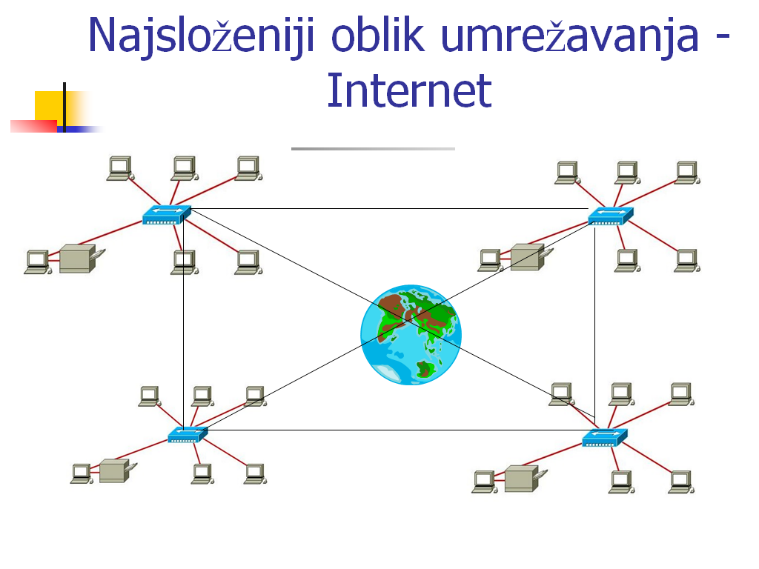 INTERNET JE NAJVEĆA MREŽA RAČUNALA NA SVIJETU KOJA SU MEĐUSOBNO POVEZANA. NA INTERNETU MOŽEMO: ČITATI NOVINE, GLEDATI FILMOVE, SLUŠATI MUZIKU, UČITI, RAZGOVARATI, SLATI PORUKE……..